GOVERNO DO ESTADO DE SÃO PAULO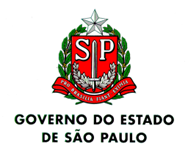 SECRETARIA DE ESTADO DA EDUCAÇÃODIRETORIA DE ENSINO – REGIÃO CENTRO  EE Prof. XXXXXXXXXXXXXXXXXXGRADE DE SUBSTITUIÇÃO - BIÊNIO 2024/2026Relação dos cargos e das funções correspondentes a atribuição de comando de Unidades Administrativas, com indicação devidamente aprovada de seus substitutos, organizada de acordo com o Artigo 80 do Decreto nº 42.850/63.OBS: Escala Válida a partir de 01/03/2024                                                      Publicada em DOE: ________________________Escala Válida para o Biênio 2024/2026Escala Válida para o Biênio 2024/2026Escala Válida para o Biênio 2024/2026São Paulo, XX de XXXXXX de 2024São Paulo, XX de XXXXXX de 2024São Paulo, XX de XXXXXX de 2024Nº de OrdemUnidade AdministrativaCargo ou Função, Atividade, Subquadro, Tabela e Quadro Função retribuída mediante “Pro-Labore”Nome, RG, CPF, Padrão do Substituído, Subquadro, Tabela e QuadroSUBSTITUÍDONome, RG, CPF Cargo ou Função-Atividade e padrão dos substitutosSUBSTITUTOLei/DecretoQue deu organização a Unidade.EE. XXXXXXXXXXXXXXXDiretor de EscolaouDiretor  EscolarouGerente de Organização EscolarNome: XXXXXXXXXXXXRG: XXXXXXXXXCPF:XXXXXXXDI:  XSQC-II/QM F/N= X/XDIRETOR (Efetivo ou Desig. Res. SE 28/23 ou DES. PEI ou Des GOE.)1-Nome: XXXXXXXXXXXXRG: XXXXXXXXXCPF: XXXXXXXDI:   XSQC-II/QM F/N= X/XDesignado VICE-DIRETOR ou PEB I/II ou AOE ou Sec. Escola XXXXXXXXXBuscar no GDAE “Biênio” ou no DOE de publicação das escalas anteriores2 – NÃO HÁ 2º SUBSTITUTO(se houver o segundo substituto basta copiar os dados conforme consta no campo do primeiro substituto)